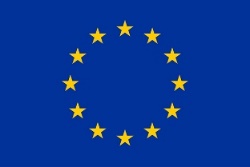 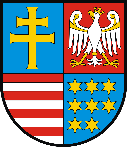 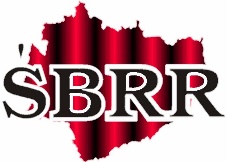 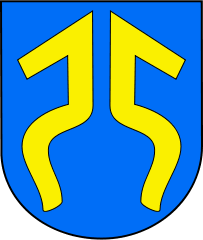 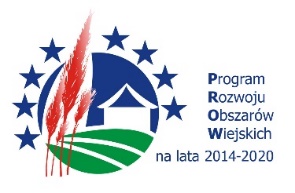 Umowa nrzawarta w dniu …………2022r., pomiędzyGminą Pińczów z siedzibą ul. 3 Maja 10, 28-400 Pińczów, NIP 662-176-15-14, REGON 291009840 zwaną dalej „Zamawiającym”, reprezentowaną przez Burmistrza Miasta i Gminy Pińczów mgr inż. Włodzimierza Baduraka,  przy kontrasygnacie Skarbnika – mgr Mirosławy Wiśniewskiej,  zwany dalej Zamawiającym, a	.........................................................................    NIP: .....................................................reprezentowaną przez :......................................  -  .............................. zwany dalej Wykonawcą.w wyniku przeprowadzonego postępowania o udzielenie zamówienia publicznego zgodnie z ustawą z dnia 11 września 2019 r. Prawo zamówień publicznych (t.j. Dz.U. 2021, poz. 1129 ze zm.) , strony zawierają umowę o następującej treści:§ 1Przedmiot umowy/zamówienia „Rozbudowa i przebudowa istniejącego budynku wiejskiego domu kultury w Bogucicach wraz z wyposażeniem”.1. 	Przedmiotem zamówienia jest wykonanie robót wykończeniowych w ramach ostatniego etapu przebudowy budynku w miejscowości  Bogucice Pierwsze 16 , działka o nr ewid. 23/2, gmina Pińczów. 	1.1. Zakres zamierzenia inwestycyjnego obejmował będzie:	I.  roboty budowlano- montażowe w tym:- dostawę i montaż platformy pionowej dla osób niepełnosprawnych – podstawa pod platformę jest wykonana;- budowę zadaszeń nad dwoma wejściami z poziomu parteru od strony północnej;- wymianę stolarki okiennej i drzwiowej zgodnie z wymaganiami p.poż.;- wykonanie elewacji ściany południowej budynku  - zgodnie z wymaganiami p.poż;- 	wykonanie inst. odgromowej - wykonanie paneli FV o mocy 7,40 kWp - 20 paneli 370kWp, na dachu budynku od strony południowej z dok. techniczną i koniecznymi z uzgodnieniami;- docieplenie stropu nad pierwszym piętrem wełną mineralną, dokończenie wentylacji grawitacyjnej;- remont schodów od strony południowej budynku;			roboty do wykonania na parterze:- przebudowa pomieszczenia na kotłownie (GO1)- wydzielenie pomieszczenia na sanitariat i pom. gospodarcze  (GO2, GO3,GO4)- wykonanie nowych posadzek (GO1, GO2, GO3,GO4, G07, G08, G09, G010)-  rozprowadzenie instalacji wod-kan, c.o. oraz elektrycznej- wykonanie częściowo nowych tynków, szpachlowanie, malowanie ułożenie posadzek roboty do wykonania na piętrze: - roboty wykończeniowe w pomieszczeniach G102, G110, G111 - rozprowadzenie instalacji elektrycznejII  wyposażenie w skład którego wchodzi : - zabudowa meblowa  - szafki dolne i górne  - długość  4,5 m , półki górne otwierane do góry, nad kuchenką okap;- kuchenka wolnostojąca, płyta grzewcza indukcyjną, piekarnik elektryczny, inox;- chłodziarko-zamrażarka – wolnostojąca , wysokość 186 cm, pojemność netto chłodziarki 234 l, pojemność netto zamrażarki 107 l, inox;- zmywarka – wolnostojąca , klasa energetyczna E, szerokość 59,8 cm, pojemność 12 kpl.- laptop (2 szt.)  - laptop 15,6” , 8GM RAM system oprogramowania  Windows 10 Home Edition, wersja językowa polska.   Dodatkowo zakres rzeczowy przedmiot niniejszej umowy określają obowiązujące w postępowaniu zapisy specyfikacji warunków zamówieni (SWZ) w tym dokumentacja projektowa, na którą składają się:dokumentacji projektowej, specyfikacja techniczna wykonania i odbioru robótoraz oferta Wykonawcy , która stanowi załącznik do umowy.Zamawiający dopuszcza możliwość wystąpienia w trakcie realizacji przedmiotu umowy konieczności wykonania robót zamiennych w stosunku do przewidzianych dokumentacją projektową w sytuacji, gdy wykonanie tych robót będzie niezbędne do prawidłowego, tj. zgodnego z zasadami wiedzy technicznej i obowiązującymi na dzień odbioru robót przepisami, wykonania przedmiotu umowy określonego w ust. 1 niniejszego paragrafu.Przewiduje się także możliwość rezygnacji z wykonywania części (elementów) przedmiotu umowy przewidzianych w dokumentacji projektowej w sytuacji, gdy ich wykonanie będzie zbędne do prawidłowego, tj. zgodnego z zasadami wiedzy technicznej i obowiązującymi na dzień odbioru robót przepisami, wykonania przedmiotu umowy określonego w ust. 1 niniejszego paragrafu. Roboty takie w dalszej części umowy nazywane są „robotami zaniechanymi”. Sposób wyliczenia wartości tych robót określa § 2 ust. 4 niniejszej umowy.Zamawiający dopuszcza wprowadzenie zamiany materiałów i urządzeń przedstawionych w ofercie przetargowej pod warunkiem, że zmiany te będą korzystne dla Zamawiającego. Będą to, przykładowo, okoliczności:powodujące obniżenie kosztu ponoszonego przez Zamawiającego na eksploatację i konserwację wykonanego przedmiotu umowy;powodujące poprawienie parametrów technicznych;wynikające z aktualizacji rozwiązań z uwagi na postęp technologiczny lub zmiany obowiązujących przepisów.Dodatkowo możliwa jest zmiana producenta poszczególnych materiałów i urządzeń przedstawionych w ofercie przetargowej pod warunkiem, że zmiana ta nie spowoduje obniżenia parametrów tych materiałów lub urządzeń.Zmiany, o których mowa w ust. 2, 3, 4, niniejszego paragrafu muszą być każdorazowo zatwierdzone przez Zamawiającego w porozumieniu z projektantem - w przypadku wystąpienia projektanta.Zamiany, o których mowa w ust. 2 i 4 niniejszego paragrafu nie spowodują wzrostu ceny wykonania przedmiotu umowy, o której mowa w § 2 ust. 1 niniejszej umowy.Wykonawca zobowiązany jest do wykonania i przedłożenia Zamawiającemu, w terminie do 7 dni od daty podpisania umowy kosztorysu (na podstawnie załączonego przedmiaru) z podziałem na poszczególne elementy, opracowanego metodą kalkulacji szczegółowej lub uproszczonej zgodnie Rozporządzenie Ministra Rozwoju i Technologii z dnia 20 grudnia 2021 r. w sprawie określenia metod i podstaw sporządzania kosztorysu inwestorskiego, obliczania planowanych kosztów prac projektowych oraz planowanych kosztów robót budowlanych określonych w programie funkcjonalno-użytkowy (Dz.U.2021 poz. 2458). Ponieważ obowiązującym wynagrodzeniem jest wynagrodzenie ryczałtowe, kosztorys ten będzie wykorzystywany do obliczenia należnego wynagrodzenia Wykonawcy w przypadku:odstąpienia od umowy, a więc w sytuacji uregulowanej w § 13 umowy,rozliczania „dodatkowych robót budowlanych” wykraczających poza określenie przedmiotu zamówienia podstawowego w sytuacji, gdy umowa zostanie zmieniona (aneksowana) na podstawie art. 455 ust. 1 pkt 3 Pzp albo art. 455 ust. 2 Pzp. Szczegółowo zostało to opisane w § 3 niniejszej umowy,robót zamiennych określonych w § 1 ust. 2 niniejszej umowy,robót zaniechanych określonych w § 2 ust. 3 niniejszej umowy,rozliczeń częściowych.§ 2WynagrodzenieZa wykonanie przedmiotu umowy, określonego w § 1 niniejszej umowy, strony ustalają całkowite wynagrodzenie ryczałtowe, którego definicję określa art. 632 Kodeksu cywilnego, w wysokości:Cena netto:	złpodatek VAT w wysokości …… %, t.j. kwota : …………………	zł,Cena brutto:	zł,słownie złotych:…………………………………………………….Wynagrodzenie, o którym mowa w ust. 1, niniejszego paragrafu obejmuje wszelkie koszty niezbędne do zrealizowania przedmiotu umowy wynikające wprost z dokumentacji projektowej. Niedoszacowanie, pominięcie oraz brak rozpoznania zakresu przedmiotu umowy nie może być podstawą do żądania zmiany wynagrodzenia określonego w ust. 1 niniejszego paragrafu.Kwota określona w ust. 1 nie może ulec zmianie poza okolicznościami przedstawionymi w ust. 4 i 5 niniejszego paragrafu W przypadku rezygnacji z wykonywania pewnych robót przewidzianych w dokumentacji projektowej („robót zaniechanych”, o których mowa § 1 ust. 3 niniejszej umowy) sposób obliczenia wartości tych robót zostanie wyliczony zgodnie z zapisami zamieszczonymi w § 13 ust. 6 niniejszej umowy.W przypadku zmiany urzędowej stawki podatku VAT strony umowy zobowiązują się do podpisania aneksu do umowy regulującego wysokość podatku VAT i ceny brutto umowy.§ 3Roboty dodatkoweZaistniałe przypadki wykonania dodatkowych robót budowlanych muszą być każdorazowo uzgadniane z Zamawiającym, w przeciwnym wypadku Wykonawcy nie przysługuje zapłata za wykonanie tych robót.Rozpoczęcie wykonywania „dodatkowych robót budowlanych” wykraczających poza przedmiot niniejszej umowy, a więc robót, o których mowa w niniejszym paragrafie, może nastąpić po podpisaniu przez Strony protokołu konieczności na roboty dodatkowe. Protokół ten musi zawierać uzasadnienie wskazujące, że spełnione zostały przesłanki, o których mowa w art. 455 ust. 1 pkt 3 Pzp albo art. 455 ust. 2 Pzp oraz przedstawiający koszty robót będących przedmiotem protokołu. Rozpoczęcie wykonywania tych robót może być poprzedzone wykonaniem dokumentacji projektowej opisującej te roboty. Dokumentacja musi być zgodna z przepisami Prawa budowlanego wraz z jego aktami wykonawczymi. Koszty sporządzenia dokumentacji projektowej ponosi Zamawiający.W sytuacji, gdyby umowa miała być zmieniona na podstawie art. 455 ust. 1 pkt 3 Pzp albo art. 455 ust. 2 Pzp, czyli gdyby Zamawiający miał zlecił Wykonawcy wykonanie „dodatkowych robót budowlanych” wykraczających poza przedmiot niniejszej umowy („zamówienia podstawowego”), to ustala się następujące zasady ich zlecania oraz rozliczania:Tryb postępowania przy zatwierdzaniu dodatkowych robót budowlanych:Wykonawca zgłosi Inspektorowi nadzoru inwestorskiego konieczność wykonania dodatkowych robót budowlanych,Wykonawca wspólnie z Inspektorem Nadzoru Inwestorskiego spiszą protokół konieczności,  do protokołu konieczności Wykonawca sporządzi kosztorys,protokół konieczności wraz z kosztorysem, sprawdzonym przez Inspektora Nadzoru Inwestorskiego, podlega zatwierdzeniu przez Zamawiającego. Po zatwierdzeniu protokół ten stanowi podstawę do rozpoczęcia robót przez Wykonawcę.Koszty „dodatkowych robót budowlanych”, o których mowa w niniejszym paragrafie, zostaną obliczone w oparciu o następujące założenia:ceny jednostkowe robót będą przyjmowane z kosztorysu, o którym mowa w § 1 ust. 7 niniejszej umowy, a ilości wykonanych w tym okresie robót - z książki obmiaru. Zamawiający zastrzega sobie możliwość negocjacji;w przypadku, gdy wystąpią roboty, na które nie określono w kosztorysie cen jednostkowych, tzn. takie, których nie można rozliczyć zgodnie z podpunktem „a” niniejszego ustępu, roboty te rozliczone będą na podstawie kosztorysów przygotowanych przez Wykonawcę, a zatwierdzonych przez inspektora nadzoru i Zamawiającego. Zamawiający zastrzega sobie możliwość negocjacji;Kosztorysy opracowane będą w oparciu o następujące założenia:- Ceny czynników produkcji (R, M, S, Ko, Z) zostaną przyjęte z kosztorysów opracowanych przez Wykonawcę metodą kalkulacji szczegółowej. Zamawiający zastrzega sobie możliwość negocjacji;- W przypadku, gdy nie będzie możliwe rozliczenie danej roboty w oparciu o zapisy w podpunkcie „1”, brakujące ceny czynników produkcji zostaną przyjęte z zeszytów SEKOCENBUD (jako średnie) za okres ich wbudowania. Zamawiający zastrzega sobie możliwość negocjacji;- Podstawą do określenia nakładów rzeczowych będą normy zawarte w wyżej wskazanych kosztorysach, a w przypadku ich braku - odpowiednie pozycje Katalogów Nakładów Rzeczowych (KNR). W przypadku braku odpowiednich pozycji w KNR - ach, zastosowane zostaną Katalogi Norm Nakładów Rzeczowych, a następnie wycena indywidualna Wykonawcy, zatwierdzona przez Zamawiającego. Zamawiający zastrzega sobie możliwość negocjacji.§ 4RozliczenieRozliczanie robót będzie się odbywało fakturami częściowymi i fakturą końcową. Rozliczenie wynagrodzenia za wykonanie przedmiotu umowy na podstawie faktur częściowych, odbywać się będzie nie częściej niż raz w miesiącu. Faktury częściowe wystawione będą po odbiorze robót na podstawie protokołu odbioru tych robót w uzgodnieniu z Inspektorem nadzoru Inwestorskiego i Zamawiającym. Wartość faktur częściowych będzie proporcjonalna do wartości odebranych robót.Jeżeli Wykonawca będzie korzystał z Podwykonawców, to warunkiem zapłaty przez Zamawiającego faktury,  jest udokumentowanie przez Wykonawcę, że Podwykonawcy oraz dalsi Podwykonawcy otrzymali należne im wynagrodzenie. Dowodem takiego udokumentowania może być: pisemne oświadczenie Podwykonawcy lub dalszego Podwykonawcy, że otrzymał należną mu kwotę, dokument bankowy potwierdzający przelew środków na konto Podwykonawcy i inne tego typu dokumenty. Wymagane jest, aby Podwykonawcy oraz dalsi Podwykonawcy, którzy wykonali przedmioty swoich umów i otrzymali całość należnego im wynagrodzenia składali oświadczenia z datą jednoznacznie potwierdzające powyższe fakty.Faktury częściowe regulowane będą w terminie do 30 dni od daty otrzymania przez Zamawiającego faktury wraz z wymaganymi załącznikami.Ostateczne rozliczenie za wykonany przedmiot umowy nastąpi w oparciu o fakturę końcową, wystawioną na podstawie protokołu odbioru końcowego. Faktura końcowa będzie płatna w terminie do 14 dni od daty jej otrzymania przez Zamawiającego. Wartość faktury końcowej nie może być niższa niż 20% całkowitego wynagrodzenia należnego Wykonawcy, o którym mowa § 2 ust. 1 umowy. Wykonawca zobowiązany jest do przedstawienia Zamawiającemu wraz z fakturą końcową, dowodów wymienionych w ust. 2 umowy. Brak dowodów będzie skutkował wstrzymaniem zapłaty należnej Wykonawcy bez żadnych konsekwencji dla Zamawiającego wynikających z nieterminowej zapłaty wynagrodzenia należnego Wykonawcy.Faktury za prace stanowiące przedmiot umowy będą płatne przelewem na konto wskazane przezWykonawcę nr 	…………………………………………….. Zmiana numeru rachunku bankowego Wykonawcy nie wymaga sporządzenia aneksu do Umowy, lecz pisemnego powiadomienia Zamawiającego i staje się skuteczna z chwilą otrzymania przez Zamawiającego pisma wskazującego nowy numer rachunku bankowego Wykonawcy.Wprowadza się następujące zasady dotyczące płatności wynagrodzenia należnego dla Wykonawcy z tytułu realizacji Umowy z zastosowaniem mechanizmu podzielonej płatności:Zamawiający zastrzega sobie prawo rozliczenia płatności wynikających z umowy za pośrednictwem metody podzielonej płatności (ang. split payment) przewidzianego w przepisach ustawy z dnia 11 marca 2004r. o podatku od towarów i usług (teks jednolity Dz. U. 2018 poz. 2174 ze zm.). Wykonawca oświadcza, że rachunek bankowy wskazany w Umowie:jest rachunkiem umożliwiającym płatność w ramach mechanizmu podzielonej płatności, o którym mowa powyżej,jest rachunkiem znajdującym się w elektronicznym wykazie podmiotów prowadzonym od 1 września 2019 r. przez Szefa Krajowej Administracji Skarbowej, o którym mowa w ustawie o podatku od towarów i usług.W przypadku gdy rachunek bankowy wykonawcy nie spełnia warunków określonych w pkt. 2 , opóźnienie w dokonaniu płatności w terminie określonym w umowie, powstałe wskutek braku możliwości realizacji przez Zamawiającego płatności wynagrodzenia z zachowaniem mechanizmu podzielonej płatności bądź dokonania płatności na rachunek objęty wykazem, nie stanowi dla Wykonawcy podstawy do żądania od Zamawiającego jakichkolwiek odsetek / odszkodowań lub innych roszczeń z tytułu dokonania nieterminowej płatności.Wykonawca jest zobowiązany do zgłaszania wszystkich projektów umów oraz zawartych umów dotyczących podwykonawstwa na roboty budowlane. Zgłaszanie podwykonawców lub dalszych podwykonawców, przedstawianie projektów umów, kopii umów, rozliczanie za wykonane przez nich roboty, dostawy lub usługi itp. musi odbywać się zgodnie z przepisami Pzp, o których mowa w artykułach 462 - 465. Umowy o podwykonawstwo, których przedmiotem są dostawy lub usługi, nie podlegają obowiązkowi przedkładania zamawiającemu, jeżeli ich wartość jest mniejsza niż 50 000 zł brutto bez względu na przedmiot tych dostaw lub usług. Termin na zgłoszenie przez Zamawiającego pisemnych zastrzeżeń do projektu umowy o podwykonawstwo, której przedmiotem są roboty budowlane, i do projektu jej zmian lub pisemnego sprzeciwu do jej treści wynosi 7 dni kalendarzowych. Nieprzedłożenie zamawiającemu poświadczonej za zgodność z oryginałem kopii zawartych umowy o podwykonawstwo, których przedmiotem są odpowiednio: roboty budowlane, dostawy lub usługi, w terminie 7 dni od dnia ich zawarcia przez wykonawcę zwalnia Zamawiającego z solidarnej odpowiedzialności za brak zapłaty wynagrodzenia należnego podwykonawcom lub dalszym podwykonawcom.Podwykonawca robót jest…………………………………………………………….      (na zasoby którego Wykonawca powoływał się/ nie powoływał w ofercie)*.Wykonawca uprawniony jest również do wysyłania faktur elektronicznych.Każda faktura wystawiana w formie elektronicznej, udostępniana jest przez okres obowiązywania Umowy.Wykonawca powiadomi Zamawiającego o przesłaniu faktury elektronicznej pocztą elektroniczna na adres Zamawiającego: sekretariat@pinczow.com.pl § 5Pracownicy WykonawcyNa podstawie art. 95 Pzp Zamawiający wymaga zatrudnienia przez wykonawcę, podwykonawcę lub dalszego podwykonawcę osób wykonujących wszelkie czynności wchodzące w tzw. koszty bezpośrednie na podstawie umowy o pracę. Tak więc wymóg ten dotyczy osób, które wykonują czynności bezpośrednio związane w wykonywaniem robót, czyli tzw. pracowników fizycznych. Wymóg nie dotyczy więc, między innymi osób: kierujących budową, wykonujących obsługę geodezyjną, dostawców materiałów budowlanych. Obowiązek zatrudnienia na podstawie umowy o pracę nie dotyczy sytuacji, w której wykonawca, podwykonawca lub dalszy podwykonawca osobiście wykonuje powyższe czynności (np. osoba fizyczna prowadząca działalność gospodarczą, wspólnicy spółki cywilnej).Wykonawca zobowiązany jest przed rozpoczęciem wykonywania czynności przez te osoby przedstawić inspektorowi nadzoru inwestorskiego lub Zamawiającemu lub jego przedstawicieli, dokumenty potwierdzające zatrudnianie tych osób na umowę o pracę. Zgodnie z art. 438 ust. 2 pkt 1 Pzp mogą to być w szczególności:oświadczenia zatrudnionego pracownika luboświadczenia wykonawcy lub podwykonawcy o zatrudnieniu pracownika na podstawie umowy o pracę lubpoświadczonej za zgodność z oryginałem kopii umowy o pracę zatrudnionego pracownika lubinne dokumenty - zawierające informacje, w tym dane osobowe, niezbędne do weryfikacji zatrudnienia na podstawie umowy o pracę, w szczególności imię i nazwisko zatrudnionego pracownika, datę zawarcia umowy o pracę, rodzaj umowy o pracę i zakres obowiązków pracownika.Pracodawcą tych osób musi być: wykonawca lub jeden ze wspólników konsorcjum, zgłoszony zgodnie z przepisami Pzp podwykonawca lub dalszy podwykonawca. Bez przedstawienia jednego z powyższych dokumentów osoby, które muszą być zatrudnione na umowę o pracę nie będą mogły wykonywać pracy z winy wykonawcy. Jeżeli z naruszeniem powyższych wymogów na budowie będzie przebywać osoba nie zatrudniona na umowę o pracę, co zostanie ustalone przez inspektora nadzoru, zamawiającego lub jego przedstawicieli, osoba taka będzie musiała opuścić teren budowy, a Wykonawca zapłaci Zamawiającemu tytułem kary umownej kwotę 1 000,00 zł. za każdy taki przypadek. Fakt przebywania takiej osoby na budowie musi zostać potwierdzony pisemną notatką sporządzoną przez inspektora nadzoru lub przedstawicieli Zamawiającego. Notatka nie musi być podpisana przez Wykonawcę lub jego przedstawicieli.§ 6Termin realizacji umowyTermin wykonania przedmiotu umowy ustala się następująco: do ….. miesięcy od dnia podpisania umowy. Za moment wykonania przedmiotu umowy przez Wykonawcę, Strony uznają dzień, w którym Wykonawca zakończy realizację zamówienia i zgłosi ją pisemnie (wraz z wszystkimi wymaganymi załącznikami) Zamawiającemu do odbioru końcowego.Termin ustalony w ust. 1 ulegnie przesunięciu w przypadku wystąpienia opóźnień wynikających w szczególności z:działania siły wyższej (np. klęski żywiołowe, strajki generalne lub lokalne), mającej bezpośredni wpływ na terminowość wykonywania robót;wystąpienia warunków atmosferycznych uniemożliwiających wykonywanie robót - fakt ten musi zostać udokumentowany wpisem kierownika budowy do dziennika budowy oraz zgłoszony niezwłocznie Zamawiającemu i musi zostać potwierdzony przez inspektora nadzoru;na skutek działań osób trzecich uniemożliwiających wykonanie prac, które to działania nie są konsekwencją winy którejkolwiek ze Stron;wystąpienia okoliczności, których strony umowy nie były w stanie przewidzieć, pomimo zachowania należytej staranności;zawarcia aneksu do niniejszej umowy na podstawie art. 455 ust. 1 pkt 3 Pzp albo art. 455 ust. 2 Pzp, o ile realizacja dodatkowych robót budowlanych wpływa na termin wykonania niniejszej umowy;wystąpienia istotnego błędu w dokumentacji projektowej - termin umowny może zostać wydłużony o czas niezbędny na usunięcie wad w projekcie przez Wykonawcę dokumentacji projektowej,wykopalisk uniemożliwiających wykonywanie robót,robót zamiennych wprowadzonych na życzenie Zamawiającego, o ile realizacja tych prac wpływa na termin wykonania niniejszej umowy.wystąpienia braku możliwości wykonywania robót budowlanych ze względu na pogłębienie się pandemii COVID-19 lub dużej liczby zakażeń wirusem u pracowników Wykonawcy.Opóźnienia, o których mowa w ust. 2 muszą być odnotowane w dzienniku budowy, udokumentowane stosownymi protokołami podpisanymi przez kierownika budowy, inspektora nadzoru oraz zaakceptowane przez Zamawiającego.W przedstawionych w ust. 2 przypadkach wystąpienia opóźnień, strony ustalą nowe terminy, z tym, że maksymalny okres przesunięcia terminu zakończenia realizacji przedmiotu umowy równy będzie okresowi przerwy lub postoju.W przypadku, gdy wystąpią przerwy w realizacji Zamówienia z przyczyn leżących po stronie Zamawiającego, po pisemnym stwierdzeniu tego faktu i poinformowaniu o nim Wykonawcy przez Zamawiającego, bieg terminu realizacji Zamówienia zostaje zawieszony na czas przerwy, bez skutków finansowych dla Zamawiającego. Termin wykonania Zamówienia określony w ust. 1 może wówczas, na pisemny wniosek Wykonawcy, ulec przesunięciu o liczbę dni kalendarzowych, wynikających z przerw, które wystąpiły w okresie realizacji Zamówienia. W przypadku uwzględnienia wniosku Wykonawcy przez Zamawiającego, przesłane zostanie pisemne potwierdzenie zmieniające termin zakończenia wykonania Zamówienia, o którym mowa w ust. 1.§ 7Przekazanie placu budowyPlanowany termin przekazania terenu budowy nastąpi protokolarnie, w terminie do 7 dni od dnia podpisania umowyZamawiający nie zapewnia dostawy wody, energii na plac budowy. Wykonawca we własnym zakresie zapewni wszystkie niezbędne media.Zamawiający zapewni lub może zapewnić nadzór inwestorski i/lub nadzór autorski w trakcie realizacji budowy.Wykonawca po przejęciu placu budowy odpowiada za niego do momentu protokolarnego odbioru końcowego przedmiotu zamówienia.W czasie wykonywania robót Wykonawca powinien utrzymać plac budowy w stanie wolnym od przeszkód, składować materiały i sprzęt w ustalonych miejscach i w należytym porządku, a zbędne przedmioty usunąć z placu budowy.Wszelkie uszkodzenia obiektów istniejących i elementów zagospodarowania terenu powstałych podczas prowadzenia robót powinny być naprawiane na bieżąco przez Wykonawcę. Po zakończeniu robót Wykonawca powinien bez zbędnej zwłoki uporządkować teren placu budowy i przekazać go Zamawiającemu.§ 8Kierownik budowyWykonawca ustanawia Kierownika budowy w osobie……………………………………………., posiadającego uprawnienia do kierowania robotami budowlanymi w specjalności określonej w ofercie przetargowe, działającego w granicach umocowania określonego przepisami ustawy Prawo budowalnej.Istnieje możliwość dokonania zmiany kierownika budowy jedynie za uprzednią pisemną zgodą Zamawiającego.Wykonawca z własnej inicjatywy proponuje zmianę osoby wymienionej w ust. 1 niniejszego paragrafu w następujących przypadkach:śmierci, choroby lub innych zdarzeń losowych;jeżeli zmiana tej osoby stanie się konieczna z jakichkolwiek innych przyczyn niezależnych od Wykonawcy.W przypadku zmiany osoby wyszczególnionej w ust. 1 niniejszego paragrafu, nowa osoba powołana do pełnienia w/w obowiązków musi spełniać wymagania określone w specyfikacji warunków zamówienia dla danej funkcji.Zamawiający może także zażądać od Wykonawcy zmiany osoby, o której mowa w ust. 1 niniejszego paragrafu, jeżeli uzna, że nie wykonuje należycie swoich obowiązków. Wykonawca obowiązany jest dokonać zmiany tej osoby w terminie nie dłuższym niż 14 dni od daty złożenia wniosku Zamawiającego.§ 9Obowiązki i zadania WykonawcyPodczas całego okresu trwania robót Wykonawca winien na własny koszt zabezpieczyć i oznakować prowadzone roboty oraz dbać o stan techniczny i prawidłowość oznakowania przez cały czas trwania realizacji przedmiotu umowy.Wykonawca ponosi pełną odpowiedzialność za teren budowy z chwilą przejęcia placu budowy. Wykonawca zobowiązuje się do zapewnienia w czasie budowy, na terenie budowy w granicach przekazanych przez Zamawiającego, należytego ładu, porządku, przestrzegania przepisów BHP, ochrony znajdujących się na terenie budowy obiektów i sieci oraz urządzeń uzbrojenia terenu i utrzymywania ich we właściwym stanie technicznym, a po zakończeniu budowy do uporządkowania terenu.Wszelkie czynności niezbędne do wykonania i wykończenia robót oraz usunięcia wad powinny być przeprowadzone w taki sposób, aby nie zakłócać w okolicy placu budowy ładu, porządku i spokoju bardziej niż to jest konieczne.Wykonawca w szczególności zobowiązuje się do:Pełnej odpowiedzialności cywilno-prawnej za ewentualne uszkodzenia pojazdów, urazy pieszych spowodowane brakiem lub niewłaściwym oznakowaniem, zabezpieczeniem terenu prowadzonych robót. Wykonawca ponosi odpowiedzialność za szkody wynikłe na terenie budowy i w okolicy budowy w czasie od daty protokolarnego przejęcia terenu budowy przez Wykonawcę do daty protokolarnego oddania budowy (odbioru końcowego robót).Wykonania przedmiotu umowy z materiałów, które będą spełniać wszelkie wymogi ustawy Prawo budowlane (Art. 10), tj. będą zgodne z kryteriami technicznymi i będą spełniać standardy Unii Europejskiej.Okazywania Zamawiającemu: danych technicznych, atestów, aprobat odnośnie zastosowanych materiałów, sukcesywnie po dostarczeniu ich na plac budowy.Wykonywania robót zgodnie z Polskimi Normami oraz Warunkami Technicznymi Wykonania i Odbioru Robót oraz obowiązującym prawem.Prowadzenia na bieżąco i przechowywanie dokumentów zgodnie z art. 3 pkt. 13 i art. 46 ustawy prawo budowlanePrzetransportowania i zmagazynowania odpadów powstałych w wyniku realizacji robót na miejsce unieszkodliwiania odpadów.Wykonania przedmiotu umowy zgodnie z obowiązującym prawem, w tym między innymi ustawą z dnia 16 kwietnia 2004 r. o ochronie przyrody (Dz. U. Nr 92, poz. 880 z późn. zm.).Ponoszenia pełnej odpowiedzialność za szkody powstałe w związku z:czasowym zajęciem gruntów podczas wykonywania przedmiotu umowy,zniszczeniem lub uszkodzeniami powstałymi na terenie budowy i w jej okolicy, będące następstwem prowadzonych robót i działań wykonawcy i jego podwykonawców.Zgłaszania Nadzorowi inwestorskiemu terminu zakończenia robót podlegających zakryciu oraz robót zanikających z 3 dniowym wyprzedzeniem umożliwiającym ich sprawdzenie przez Inspektora Nadzoru  O ile Wykonawca nie dopełni tego obowiązku jest zobowiązany odkryć roboty lub wykonać odpowiednie odkucia bądź otwory niezbędne do zbadania wykonanych robót, a następnie przywrócić je do stanu pierwotnego na własny koszt.§ 10Ubezpieczenie budowyWykonawca zobowiązany jest do posiadania ubezpieczenia od odpowiedzialności cywilnej w zakresie prowadzonej działalności związanej z przedmiotem przez okres realizacji umowy.Wykonawca na każde żądanie Zamawiającego, przedłoży Zamawiającemu kserokopię polisy, poświadczonej za zgodność z oryginałem przez Wykonawcę.Wykonawca ma obowiązek po każdorazowym odnowieniu polisy przedłożyć Zamawiającemu jej kserokopię, potwierdzoną za zgodność z oryginałem, w terminie do 7 dni od daty wystawienia polisy.W przypadku nieodnowienia polisy przez Wykonawcę w trakcie realizacji umowy, Zamawiający może odstąpić od umowy albo ubezpieczyć Wykonawcę na jego koszt. Odstąpienie od umowy z przyczyn, o których mowa w niniejszym ustępie, stanowi odstąpienie z przyczyn zawinionych przez Wykonawcę.W sytuacji, gdy wskutek nieprzewidzianych okoliczności wystąpi konieczność przedłużenia terminu realizacji przedmiotu zamówienia, Wykonawca zobowiązany jest do przedłużenia terminu ważności wniesionej polisy ubezpieczeniowej, albo jeśli nie jest to możliwe, do wniesienia nowej polisy ubezpieczeniowej na okres wynikający z aneksu do umowy.Wykonawca odpowiada za wszelkie ryzyka związane z wykonywaniem robót budowlanych objętych niniejszą umową, tj. wypadki i szkody zaistniałe w wyniku prowadzonych prac, powstałe na placu budowy lub poza nim, a także przyjmuje na siebie odpowiedzialność cywilną wobec osób trzecich oraz z tytułu zdarzeń losowych, która w pełni zabezpieczy mogące wystąpić roszczenia w pełnej wysokości, od dnia podpisania protokołu przekazania terenu budowy do dnia podpisania protokołu odbioru końcowego przez Zamawiającego.Wszystkie koszty związane z zawarciem umów ubezpieczenia oraz opłacania składek ubezpieczeniowych obciążają wyłącznie Wykonawcę.Wykonawca może zobowiązać Podwykonawców do zawarcia stosownych umów ubezpieczenia (polis).§ 11Odbiory robótPrzewiduje się następujący rodzaj odbioru robót:odbiory robót zanikających dokonywane będą przez inspektora nadzoru Inwestorskiego na podstawie pisemnego zgłoszenia w dzienniku budowy, w ciągu 3 dni od daty zgłoszenia,odbiory częściowe (nie częściej niż raz w miesiącu),odbiór końcowy polegający na ostatecznym sprawdzeniu ilości i jakości wykonanych robót zgodnie z Umową.Podstawą rozpoczęcia czynności odbioru końcowego będzie zawiadomienie Zamawiającego przez Wykonawcę, w formie pisemnej lub przy użyciu środków komunikacji elektronicznej na adres email:sekretariat@pinczow.com.pl Zamawiający przystąpi do czynności odbiorowych przedmiotu umowy w terminie do 14 dni roboczych od daty zgłoszenia gotowości do odbioru robót. Wraz ze zgłoszeniem do odbioru końcowego Wykonawca przekaże  Zamawiającemu, w szczególności następujące dokumenty:dziennik budowy,inwentaryzację geodezyjną w 3 egzemplarzach, również w formie elektronicznej na płycie CD – jeżeli będzie wymagana lub potwierdzone zgłoszenie inwentaryzacji do zasobów GKKiGN w Pińczowie, dokumentację powykonawczą, wraz z naniesionymi zmianami dokonanymi w trakcie budowy, o ile takie wystąpią, potwierdzonymi przez projektanta i uzasadnionymi przez kierownika budowy i inspektora nadzoru Inwestorskiego, opisaną i skompletowaną w 3 egzemplarzach,wymagane dokumenty, protokoły i zaświadczenia z przeprowadzonych prób i sprawdzeń, instrukcje użytkowania i inne dokumenty wymagane stosownymi przepisami,oświadczenie Kierownika budowy o zgodności wykonania robót z dokumentacją projektową, obowiązującymi przepisami i normami - w przypadku wystąpienia zmian, również z podpisami Inspektora nadzoru Inwestorskiego jak i projektanta,dokumenty (atesty, certyfikaty) potwierdzające, że wbudowane wyroby budowlane są zgodne z art. 10 ustawy Prawo budowlane (opisane i ostemplowane przez Kierownika robót).Jeżeli w toku czynności odbioru końcowego zostanie stwierdzone, że roboty budowlane będące jego przedmiotem nie są gotowe do odbioru z powodu ich niezakończenia, z powodu wystąpienia istotnych wad, uniemożliwiających korzystanie z przedmiotu niniejszej umowy, lub z powodu nieprzeprowadzenia wymaganych prób i sprawdzeń, Zamawiający może przerwać odbiór końcowy, wyznaczając Wykonawcy termin do wykonania robót, usunięcia wad lub przeprowadzenia prób i sprawdzeń, uwzględniający ich techniczną złożoność, a po jego upływie powrócić do wykonywania czynności odbioru końcowego.Jeżeli w toku czynności odbioru końcowego przedmiotu umowy zostaną stwierdzone wady:Nadające się do usunięcia, to Wykonawca zobowiązany jest do ich usunięcia w wyznaczonym przez Zamawiającego terminie. Fakt usunięcia wad zostanie stwierdzony protokolarnie. W przypadku, gdy Wykonawca odmówi usunięcia wad lub nie usunie ich w wyznaczonym przez Zamawiającego terminie, Zamawiający ma prawo:zlecić usunięcie wad osobie trzeciej na koszt i ryzyko Wykonawcy, a koszty z tym związane pokryje z kwoty zabezpieczenia należytego wykonania umowy, a gdy kwota ta okaże się niewystarczająca, Zamawiający będzie dochodził od Wykonawcy zwrotu kosztów na zasadach ogólnych;rozpocząć naliczanie kary umownej zgodnie z § 14 ust.2 pkt.1) b.Nie nadające się do usunięcia, to Zamawiający może:jeżeli wady umożliwiają użytkowanie obiektu zgodnie z jego przeznaczeniem, obniżyć wynagrodzenie Wykonawcy odpowiednio do utraconej wartości użytkowej, estetycznej i technicznej;jeżeli wady uniemożliwiają użytkowanie wykonanych elementów obiektu zgodnie z przeznaczeniem, to Zamawiający może żądać rozebrania elementów obiektu z wadami na koszt i ryzyko Wykonawcy oraz ponownego ich wykonania bez dodatkowego wynagrodzenia. Zamawiający wyznaczy odpowiedni termin na usunięcie wad, a fakt usunięcia tych wad zostanie stwierdzony protokolarnie.Termin usuwania wad wskazanych przez Zamawiającego wynosi 15 dni od daty powiadomienia Wykonawcy o ich powstaniu lub w innym terminie określonym przez Zamawiającego.§ 12Rękojmia i gwarancjaStrony postanawiają, iż odpowiedzialność Wykonawcy z tytułu rękojmi za wady fizyczne każdego z elementów przedmiotu umowy wynosi 5 lat licząc od dnia odbioru końcowego całego przedmiotu umowy.Wykonawca udziela   ……………..   miesięcznej gwarancji (zgodnie z ofertą) za wady fizyczne każdego z elementów przedmiotu umowy, licząc od dnia odbioru końcowego całego przedmiotu umowy. Wykonawca odpowiada wobec Zamawiającego z tytułu gwarancji i rękojmi za cały przedmiot umowy, w tym także za części realizowane przez podwykonawców i dalszych podwykonawców.Wykonawca wystawi na rzecz Zamawiającego odrębny dokument gwarancyjny w terminie do 7 dni licząc od dnia odbioru końcowego przedmiotu umowy, wg załącznika nr 1 do niniejszej umowy – karty gwarancyjnej.Przegląd gwarancyjny przeprowadzany będzie komisyjnie przy udziale upoważnionych przedstawicieli Zamawiającego, inspektora nadzoru i Wykonawcy. Z przeglądu gwarancyjnego sporządzony jest protokół przeglądu gwarancyjnego. Nieobecność Wykonawcy nie wstrzymuje przeprowadzenia przeglądu, a Zamawiający jest wówczas zobowiązany przesłać Wykonawcy protokół przeglądu gwarancyjnego wraz z wezwaniem do usunięcia stwierdzonych wad gwarancyjnych w określonym przez Zamawiającego terminie.Przegląd gwarancyjny polega na ocenie stanu technicznego przedmiotu umowy i ocenie jakości wykonanych robót oraz wskazaniu ewentualnych wad ujawnionych w okresie rękojmi lub gwarancji jakości.Jeżeli Wykonawca nie usunie wad ujawnionych w okresie rękojmi i gwarancji jakości w określonym przez Zamawiającego terminie, uwzględniającym możliwości techniczne lub technologiczne dotyczące usunięcia wady, Zamawiający, po uprzednim zawiadomieniu Wykonawcy, jest uprawniony do zlecenia usunięcia wad podmiotowi trzeciemu na koszt i ryzyko Wykonawcy lub naliczania kary umownej zgodnie z §14 ust. 2 pkt.1). b.Nie później niż w ostatnim dniu obowiązywania gwarancji jakości i rękojmi zostanie przeprowadzony odbiór ostateczny. Odbiór ostateczny służy potwierdzeniu usunięcia wszystkich wad ujawnionych w okresie rękojmi i gwarancji jakości i potwierdzeniu wypełnienia przez Wykonawcę wszystkich obowiązków wynikających z niniejszej umowy. Z Odbioru ostatecznego sporządza się protokół.Jeżeli podczas odbioru ostatecznego okaże się, że nie zostały usunięte wszystkie wady, co skutkuje niemożliwością użytkowania przedmiotu niniejszej umowy bądź jego części, Zamawiający przerywa odbiór ostateczny, a Wykonawca jest zobowiązany przedłużyć gwarancję w stosunku do całego przedmiotu Umowy na nowy okres. Zamawiający wyznacza nowy (inny) termin odbioru ostatecznego do upływu, którego Wykonawca jest zobowiązany usunąć wady.§ 13Odstąpienie od UmowyZamawiającemu przysługuje prawo odstąpienia od umowy w następujących okolicznościach:w razie wystąpienia istotnej zmiany okoliczności powodującej, że wykonanie umowy nie leży w interesie publicznym, czego nie można było przewidzieć w chwili zawarcia umowy - odstąpienie od umowy w tym przypadku może nastąpić w terminie 30 dni od powzięcia wiadomości o powyższych okolicznościach.Wykonawca nie rozpoczął robót bez uzasadnionych przyczyn lub nie kontynuuje ich, pomimo wezwania Zamawiającego złożonego na piśmie;Wykonawca przerwał realizację robót i przerwa ta trwa dłużej niż 14 dni;Wykonawca wykonuje roboty wadliwie, niezgodnie z warunkami przetargu, stosuje materiały niezgodne z wymaganiami oraz nie reaguje na polecenia Zamawiającego.Wykonawcy przysługuje prawo odstąpienia od umowy, jeżeli:Zamawiający nie wywiązuje się z obowiązku zapłaty faktur, mimo dodatkowego wezwania w terminie trzech miesięcy od upływu terminu na zapłatę faktur, określonego w niniejszej umowie;Zamawiający zawiadomi Wykonawcę, iż wobec zaistnienia uprzednio nieprzewidzianych okoliczności nie będzie mógł spełnić swoich zobowiązań wobec Wykonawcy - odstąpienie od umowy w tym przypadku może nastąpić w terminie 30 dni od powzięcia wiadomości o powyższej okoliczności.Odstąpienie od umowy winno nastąpić w formie pisemnej pod rygorem nieważności takiego oświadczenia i powinno zawierać uzasadnienie.W przypadku odstąpienia od umowy, Wykonawcę oraz Zamawiającego obciążają następujące obowiązki szczegółowe:w terminie 14 dni od daty odstąpienia od umowy, Wykonawca przy udziale inspektora nadzoru Inwestorskiego sporządzi szczegółowy protokół inwentaryzacji robót w toku, według stanu na dzień odstąpienia;Wykonawca zabezpieczy przerwane roboty w zakresie obustronnie uzgodnionym na koszt tej strony, z winy której nastąpiło odstąpienie od umowy;Wykonawca sporządzi wykaz tych materiałów, konstrukcji lub urządzeń, które nie mogą być wykorzystane przez Wykonawcę do realizacji innych robót nieobjętych niniejszą umową, jeżeli odstąpienie od umowy nastąpiło z przyczyn niezależnych od Wykonawcy;Wykonawca zgłosi do dokonania przez inspektora nadzoru Inwestorskiego odbioru robót przerwanych oraz robót zabezpieczających, jeżeli odstąpienie od umowy nastąpiło z przyczyn, za które Wykonawca nie odpowiada;Wykonawca niezwłocznie, najpóźniej w terminie 30 dni, usunie z terenu budowy urządzenia przez niego dostarczone lub wzniesione, stanowiące zaplecze budowy.Zamawiający w razie odstąpienia od umowy z przyczyn, za które Wykonawca nie ponosi odpowiedzialności, zobowiązany jest w terminie 30 dni, do:dokonania odbioru robót przerwanych oraz zapłaty wynagrodzenia za roboty, które zostały wykonane do dnia odstąpienia od umowy;odkupienia materiałów, konstrukcji lub urządzeń, określonych w punkcie 4c, po cenach przedstawionych w kosztorysie;rozliczenia się z Wykonawcą z tytułu nierozliczonych w inny sposób kosztów budowy obiektów zaplecza, urządzeń związanych z zagospodarowaniem i uzbrojeniem terenu budowy, chyba że Wykonawca wyrazi zgodę na przejęcie tych obiektów i urządzeń;przejęcia od Wykonawcy pod swój dozór terenu budowy.Sposób obliczenia należnego wynagrodzenia Wykonawcy z tytułu wykonania części umowy nastąpi na podstawie kosztorysów powykonawczych, przygotowanych przez Wykonawcę, a zatwierdzonych przez inspektora nadzoru Inwestorskiego. Kosztorysy te opracowane będą w oparciu o następujące założenia:ceny jednostkowe robót zostaną przyjęte z kosztorysów, o których mowa w § 1 ust. 7 niniejszej umowy, a ilości wykonanych robót z książki obmiarów. Zamawiający zastrzega sobie możliwość negocjacji;w przypadku, gdy nie będzie możliwe rozliczenie danej roboty w oparciu o ww. zapisy, brakujące ceny czynników produkcji zostaną przyjęte z zeszytów SEKOCENBUD (jako średnie) za okres ich wbudowania. Zamawiający zastrzega sobie możliwość negocjacji;podstawą do określenia nakładów rzeczowych będą KNR-y. W przypadku braku odpowiednich pozycji w KNR  wycena indywidualna Wykonawcy zatwierdzona przez Zamawiającego. Zamawiający zastrzega sobie możliwość negocjacji.Wynagrodzenie należne Wykonawcy za zabezpieczenie przerwanych prac nastąpi na podstawie kosztorysów powykonawczych przygotowanych przez Wykonawcę, a zatwierdzonych przez inspektora nadzoru Inwestorskiego § 14Kary umowne1. 1. Strony postanawiają, że obowiązującą je formą odszkodowania za nienależyte wykonanie lub niewykonanie umowy będą kary umowne.2. Kary te będą naliczane w następujących wysokościach:1) Wykonawca zapłaci Zamawiającemu kary umowne:a) za opóźnienie w wykonywaniu określonego w umowie przedmiotu umowy w wysokości 0,1% wynagrodzenia umownego netto określonego w § 2 ust. 1, za każdy rozpoczęty dzień opóźnienia,b) za opóźnienie w usunięciu wad i usterek stwierdzonych przy odbiorze końcowym lub w okresie gwarancji jakości w wysokości 0,1% wynagrodzenia umownego netto określonego w § 2 ust. 1, za każdy dzień opóźnienia, liczony od dnia następnego po upływie terminu wyznaczonego na usunięcie wad i usterek,c)  za odstąpienie od umowy z przyczyn zależnych od Wykonawcy w wysokości 10% wynagrodzenia umownego netto, określonego w § 2 ust. 1.d)  za brak zapłaty lub nieterminową zapłatę wynagrodzenia należnego podwykonawcy lub dalszemu podwykonawcy - w wysokości 0,5% od należnego im wynagrodzenia za każde dokonanie przez Zamawiającego bezpośredniej płatności na rzecz podwykonawców lub dalszych podwykonawcówe)  za nieprzedłożenie do zaakceptowania projektu umowy o podwykonawstwo, której przedmiotem są roboty budowlane, lub projektu jej zmiany - w wysokości 1000 zł. brutto za każdy nieprzedłożony do zaakceptowania projekt umowy lub jej zmiany;f)  za nieprzedłożenie poświadczonej za zgodność z oryginałem kopii umowy o podwykonawstwo lub jej zmiany - w wysokości 1000 zł brutto za każdy stwierdzony przypadek o którym mowa powyżej; g)  za brak dokonania wymaganej przez Zamawiającego zmiany umowy o podwykonawstwo w zakresie terminu zapłaty we wskazanym przez Zamawiającego terminie – w wysokości 1000 zł brutto;h)  za niedopełnienie wymogu zatrudnienia na podstawie umowy o pracę (w rozumieniu przepisów Kodeksu Pracy) pracowników, którzy wykonują czynności bezpośrednio związane z realizacją zamówienia - w wysokości 1000 zł za każdą osobę i za każdy miesiąc, w którym Wykonawca lub podwykonawca nie wypełnił zobowiązania (wymogu) lub nie przedstawił Zamawiającemu na jego żądanie oświadczenia i dokumentów, o których mowa w § 5 (umowa o pracę lub druk RCA)i)  za nieprzedłożenie w terminie 7 dni od daty podpisania umowy dokumentu, o którym mowa w § 1 ust 7 – w wysokości 500 zł brutto za każdy dzień zwłoki;2)  Zamawiający zapłaci Wykonawcy kary umowne:a) za opóźnienie w przekazaniu terenu budowy oraz uniemożliwienia rozpoczęcia robót z przyczyn zależnych od Zamawiającego w wysokości 0,1% wynagrodzenia umownego netto, określonego w § 2 ust. 1 umowy za każdy dzień zwłoki,b) za odstąpienie od umowy z przyczyn zależnych od Zamawiającego w wysokości 10% wynagrodzenia umownego netto, określonego w § 2 ust. 1.3) Łączna maksymalna wysokość kar umownych nałożonych na Wykonawcę nie może przekroczyć 30% wynagrodzenia netto, określonego w § 2 ust. 1 umowy.4) Łączna maksymalna wysokość kar umownych nałożonych na Zamawiającego nie może przekroczyć 30% wynagrodzenia netto, określonego w § 2 ust. 1 umowy.5) Strony zastrzegają sobie prawo dochodzenia odszkodowania przewyższającego wysokość kar umownych lub za szkody poniesione z przyczyn innych niż w pkt. 1) i 2) jeżeli wysokość kar nie pokrywa faktycznie wyrządzonej szkody.3.   Kara umowna powinna być zapłacona przez stronę, która naruszała postanowienia umowy, w terminie 7 dni od daty wystąpienia – wezwania (drogą elektroniczną) przez stronę drugą z żądaniem zapłaty. Zamawiający w razie zwłoki w zapłacie kary przez Wykonawcę może potrącić należną mu karę z należności Wykonawcy.4. W przypadku nie usunięcia wad i usterek w wyznaczonym terminie, Zamawiający niezależnie od naliczenia kar umownych, może usunąć je na koszt i ryzyko Wykonawcy.5. W przypadku uzgodnienia zmiany terminów realizacji kara umownej będzie liczona od nowych terminów.§ 15Zabezpieczenie należytego wykonania umowyWykonawca wniósł zabezpieczenie należytego wykonania umowy w wysokości 5% wynagrodzenia brutto, o którym mowa w § 2 ust. 1 , co stanowi kwotę w wysokości: 	zł słownie złotych:Zabezpieczenie zostało wniesione w formie	………………………………Zwrot zabezpieczenia nastąpi zgodnie z art. 453 Pzp. Jeżeli zabezpieczenie wniesiono w pieniądzu, Zamawiający zwróci zabezpieczenie wraz z odsetkami wynikającymi z umowy rachunku bankowego, na którym było ono przechowywane, pomniejszone o koszt prowadzenia tego rachunku oraz prowizji bankowej za przelew pieniędzy na rachunek bankowy wykonawcy.W przypadku nienależytego wykonania zamówienia lub nieusunięcia wad przedmiotu zamówienia, zabezpieczenie wraz z powstałymi odsetkami staje się własnością Zamawiającego i będzie wykorzystane do zgodnego z umową wykonania robót i do pokrycia roszczeń z tytułu rękojmi za wady.W przypadku należytego wykonania robót - 70% zabezpieczenia zostanie zwrócone lub zwolnione w ciągu 30 dni po odbiorze końcowym całego przedmiotu umowy potwierdzającym jego należyte wykonanie. Pozostała część, tj. 30% zostanie zwrócona lub zwolniona nie później niż w 15 dniu po upływie okresu rękojmi za wady, na podstawie protokołu odbioru ostatecznego robót. W przypadku wystąpienia usterek lub wad podstawą do zwrotu lub zwolnienia zabezpieczenia będzie protokół ich usunięcia.W sytuacji, gdy wskutek okoliczności, w szczególności o których mowa w § 6 ust. 2 niniejszej umowy oraz innych wymienionych w niniejszej umowie, wystąpi konieczność przedłużenia terminu realizacji zamówienia w stosunku do terminu przedstawionego w ofercie przetargowej, Wykonawca przed podpisaniem aneksu lub najpóźniej w dniu jego podpisywania, zobowiązany jest do przedłużenia terminu ważności wniesionego zabezpieczenia należytego wykonania umowy, albo jeśli nie jest to możliwe, do wniesienia nowego zabezpieczenia na okres wynikający z aneksu do umowy. W przeciwnym razie Zamawiający ma prawo potrącić wartość zabezpieczenia należytego wykonania umowy z płatności za wykonanie przedmiotu umowy.W trakcie realizacji umowy Wykonawca może dokonać zmiany formy zabezpieczenia na jedną lub kilka form, o których mowa w art. 450 ust. 1 pzp. Zmiana formy zabezpieczenia musi być dokonana z zachowaniem ciągłości zabezpieczenia i bez zmiany jego wysokości.§ 16Zmiana umowyZmiana postanowień zawartej umowy może nastąpić za zgodą obu stron wyrażoną na piśmie, w formie aneksu do umowy, pod rygorem nieważności takiej zmiany. Z uwagi na ryczałtowy charakter wynagrodzenia, zmiany umowy mogą nastąpić na zasadach, o których mowa w art. 455 Pzp, Prawa zamówień publicznych, a w szczególności:działania tzw. siły wyższej, rozumianej przez strony jako każda okoliczność, niezależna od woli stron, uniemożliwiająca wykonywanie zobowiązań umownych, której skutków nie można uniknąć, względnie przewidzieć lub były nieuniknione (np. wojna, zamieszki wewnętrzne, ograniczenia zastosowane przez rząd, powódź, pożar, huragan, nawałnica, ulewne deszcze, trzęsienie ziemi i inne klęski żywiołowe), o czas tego opóźnienia,realizacja w drodze odrębnej umowy prac powiązanych z przedmiotem niniejszego zamówienia, wymuszających konieczność skoordynowania prac i uwzględnienia wzajemnych powiązań,zmiany będące następstwem działania organów administracji, w szczególności: przekroczenie zakreślonych przez prawo terminów wydawania przez organy administracji decyzji, zezwoleń, uzgodnień itp.; zmiany wydanych wcześniej przez organy administracji decyzji, zezwoleń, uzgodnień itp.; odmowa wydania przez organy administracji wymaganych decyzji, zezwoleń, uzgodnień itp.,inne przyczyny niezależne od Zamawiającego oraz Wykonawcy skutkujące niemożliwością prowadzenia prac, w szczególności takie jak: brak możliwości dojazdu oraz transportu materiałów na teren robót spowodowany awariami, remontami i przebudowami dróg, ciągów komunikacyjnych, niekorzystnymi warunkami atmosferycznymi, itp.,z powodu istotnych braków lub błędów dokumentacji projektowej, również tych polegających na niezgodności dokumentacji z przepisami prawa,z powodu wystąpienia dodatkowych robót budowlanych i zamiennych, a niemożliwych do przewidzenia,zmiany wymagań związanych ze zmianą lub wydaniem nowego pozwolenia na budowę (w przypadku wystąpienia) lub zgłoszenia (w przypadku wystąpienia) dla realizowanego zamówienia, wynikających z konieczności wykonania robót zamiennych niewykraczających poza zakres przedmiotu zamówienia, a koniecznych dla wykonania całości robót i uzyskania założonego efektu Użytkowego,zmiany przepisów, które skutkują zmianą pozwolenia na budowę lub zgłoszenia wydanego dla realizowanego zamówienia - w przypadku wystąpienia,konieczności wykonania prac wynikających z zaleceń organów uprawnionych np. nadzoru budowlanego, itp.,oczekiwanie na przedłużające się decyzje organów zatwierdzających, kontrolujących, wydających decyzje etc.,zmiany osób realizujących zamówienie pod warunkiem, że osoby te będą spełniały wymagania określone w SWZ;zmiany podwykonawcy, przy pomocy, którego Wykonawca wykonuje przedmiot umowy; zmiana jest możliwa tylko w przypadku, gdy nowy podwykonawca posiada tożsamą wiedzę i doświadczenie zawodowe, potencjał techniczny oraz osoby zdolne do wykonania zamówienia a także jest w sytuacji ekonomiczniej i finansowej, jak dotychczasowy podwykonawca,rozszerzenia zakresu podwykonawstwa w porównaniu do wskazanego w ofercie Wykonawcy, o ile posłużenie się podwykonawcą doprowadzi do skrócenia terminu wykonania przedmiotu umowy, zmniejszenia należnego Wykonawcy wynagrodzenia lub zastosowania przy wykonaniu przedmiotu umowy bardziej zaawansowanych rozwiązań technologicznych w porównaniu do wskazanych w SWZ. Zmiana ta nie może dotyczyć czynności, które zgodnie z SWZ muszą być wykonane przez Wykonawcę osobiście.zmiany wynagrodzenia w przypadku urzędowych zmian w obowiązujących przepisach podatkowych, w tym zmiany podatku VAT,zmiany wynagrodzenia w przypadku rezygnacji z wykonywania pewnych robót przewidzianych w dokumentacji projektowej, a więc odstąpienia przez Zmawiającego od części przedmiotu umowy (tzw. „roboty zaniechane”, o których mowa § 1 ust. 3 niniejszej umowy),zmiany wynagrodzenia w przypadku zlecenia wykonania „dodatkowych robót budowlanych” wykraczających poza przedmiot niniejszej umowy („zamówienia podstawowego”) na podstawie art. 455 ust. 1 pkt 3 Pzp albo art. 455 ust. 2 Pzp.Sporządzenia aneksu do umowy nie wymaga: zmiana danych teleadresowych, zmiana osób wskazanych do kontaktów między stronami umowy, zmiana kluczowego personelu wykonawcy wskazanego w ofercie do realizacji przedmiotu w przypadku pisemnego wyrażenia zgody przez Zamawiającego.Jeżeli Wykonawca dokona samowolnie jakichkolwiek zmian w stosunku do Umowy, w tym Dokumentacji projektowej, innej dokumentacji, zatwierdzonych materiałów lub urządzeń itp. Zamawiający może według własnego uznania:zażądać od wykonawcy usunięcia takich zmian, w tym wyburzenia i odbudowania całości lub części robót z wprowadzoną zmianą na koszt Wykonawcy;dokonać odbioru robót ze zmianami, pod warunkiem odpowiedniego obniżenia Wynagrodzenia, w obu przypadkach zachowując prawo do żądania odszkodowania za szkody wynikłe z wykonania robót niezgodnie z Umową.Jeżeli Siła Wyższa uniemożliwia lub uniemożliwi jednej ze Stron wywiązanie się z jakiegokolwiek zobowiązania objętego Umową, Strona ta zobowiązana jest niezwłocznie, nie później jednak niż w terminie trzech dni od wystąpienia Siły Wyższej, zawiadomić drugą Stronę na piśmie o wydarzeniu lub okolicznościach stanowiących Siłę Wyższą wymieniając przy tym zobowiązania, z których nie może lub nie będzie mogła się wywiązać oraz wskazując przewidywany okres, w którym nie będzie możliwe wykonywanie Umowy. Powinna także dążyć do kontynuowania realizacji swoich zobowiązań w rozsądnym zakresie oraz podjąć działania niezbędne do zminimalizowania skutków działania Siły Wyższej oraz czasu jej trwania.W wypadku zaistnienia Siły Wyższej o charakterze długotrwałym, powodującej niewykonywanie Umowy przez okres dłuższy niż jeden miesiąc (30 dni), Strony będą prowadzić negocjacje w celu określenia dalszej realizacji lub rozwiązania Umowy. Negocjacje uważa się za bezskutecznie zakończone, jeżeli po upływie 7 dni od dnia ich rozpoczęcia Strony nie osiągną porozumienia, chyba że przed upływem tego terminu Strony wyrażą w formie pisemnej zgody na ich kontynuowanie i określą inną datę zakończenia negocjacji. W przypadku bezskutecznego zakończenia negocjacji w terminie wyżej określonym Zamawiający jest uprawniony do rozwiązania Umowy w terminie 30 dni od powzięcia wiadomości o tych okolicznościach.Zamawiający przewiduje również możliwość zmiany wysokości wynagrodzenia określonego w § 2 Umowy w  przypadku zmiany stawki podatku od towarów i usług,W sytuacji wystąpienia okoliczności wskazanych w ust. 6 niniejszego paragrafu Wykonawca jest uprawniony złożyć Zamawiającemu pisemny wniosek o zmianę Umowy w zakresie płatności wynikających z faktur wystawionych po wejściu w życie przepisów zmieniających stawkę podatku od towarów i usług. Wniosek powinien zawierać wyczerpujące uzasadnienie faktyczne i wskazanie podstaw prawnych zmiany stawki podatku od towarów i usług oraz dokładne wyliczenie kwoty wynagrodzenia należnego Wykonawcy po zmianie Umowy.Zmiana Umowy w zakresie zmiany wynagrodzenia z przyczyn określonych w ust. 6 obejmować będzie wyłącznie płatności za prace, wykonane od dnia zmiany stawki podatku VAT.§ 17Zamawiający nie wyraża zgody na dokonywanie przelewu wierzytelności oraz podpisywanie wszelkich innych umów przez Wykonawcę, z których treści będzie wynikało prawo innych podmiotów do dochodzenia bezpośrednio zapłaty i roszczeń finansowych od Gminy Pińczów.§ 18Postanowienia końcoweW razie gdyby któreś z postanowień niniejszej umowy było lub miało stać się nieważne, ważność całej umowy pozostaje przez to w pozostałej części nienaruszona. W takim przypadku strony umowy zastąpią nieważne postanowienie innym, niepodważalnym prawnie postanowieniem, które możliwie najwierniej oddaje zamierzony cel gospodarczy nieważnego postanowienia. Odpowiednio dotyczy to także ewentualnych luk w umowie.Strony będą dążyć do polubownego rozstrzygnięcia sporów mogących wyniknąć w trakcie realizacji niniejszej umowy. Jeśli w ten sposób spór nie zostanie rozwiązany, strony poddadzą go do rozstrzygnięcia przez sąd miejscowo i rzeczowo właściwy dla siedziby Zamawiającego.Zamawiający i Wykonawca są administratorami danych osobowych udostępnionych przez drugą Stronę umowy w celu jej realizacji lub do kontaktów w ramach bieżącej współpracy, w rozumieniu art. 4 pkt 7 rozporządzenia Parlamentu Europejskiego i Rady(UE) 2016/679 z dnia 27 kwietnia 2016 r. w sprawie ochrony osób fizycznych w związku z przetwarzaniem danych osobowych i w sprawie swobodnego przepływu takich danych oraz uchylenia dyrektywy 95/46/WE (ogólne rozporządzenie o ochronie danych) (Dz. Urz. UE L 119 z 04.05.2016, str. 1). We wskazanym zakresie Zamawiający i Wykonawca zobowiązują się do stosowania przepisów RODO i do wykonywania wynikających z nich obowiązków nałożonych na administratorów danych.Załącznikami do umowy są:Karta gwarancyjnaSWZ wraz z załącznikami,Oferta wykonawcy wraz z załącznikami.W sprawach nieuregulowanych niniejszą umową mają zastosowanie odpowiednie przepisy ustawy Prawo zamówień publicznych, Prawa budowlanego wraz z aktami wykonawczymi oraz Kodeksu cywilnegoUmowę sporządzono w 3-ch jednobrzmiących egzemplarzach - 2 egz. dla Zamawiającego i 1 egz. dla Wykonawcy.ZAMAWIAJĄCY:								WYKONAWCA:*Niepotrzebne skreślićZałącznik nr  1 do umowy nr …………………………. z dnia ……………………………..KARTA GWARANCYJNA (Gwarancja jakości)Dotyczy realizacji zadania pn.: …………………………………………………………………………………………………………………GWARANTEM jest: ………………………………………………..	 zwany także WykonawcąUPRAWNIONYM z tytułu gwarancji jest: Gmina Pińczów , ul 3 Maja 10, 28 – 400 Pińczów, zwana także Zamawiającym.1. Przedmiot i termin gwarancji: 1)	Niniejsza gwarancja obejmuje zadanie: ………………………………………………………………………….określone w Umowie oraz w innych dokumentach będących integralną częścią Umowy i opisanych w umowie.2)	Gwarant odpowiada wobec Zamawiającego z tytułu niniejszej Karty Gwarancyjnej za cały przedmiot umowy, w tym także za części realizowane przez podwykonawców i dalszych podwykonawców. Gwarant jest odpowiedzialny wobec Zamawiającego za realizację wszystkich zobowiązań, o których mowa w umowie. Gwarancja obejmuje również elementy i urządzenia na które producent wystawia określoną ilość lat gwarancji.3)	Termin gwarancji wynosi …………. miesięcy od daty odbioru końcowego.4)	Ilekroć w niniejszej Karcie Gwarancyjnej jest mowa o wadzie należy przez to rozumieć wadę fizyczną, o której mowa w art. 556 § 1 k.c.2. Obowiązki i uprawnienia stron:W przypadku wystąpienia jakiejkolwiek wady w przedmiocie umowy Zamawiający jest uprawniony do żądania usunięcia wady przedmiotu umowy, a w przypadku, gdy dana rzecz wchodząca w zakres przedmiotu umowy była już dwukrotnie naprawiana - do żądania wymiany tej rzeczy na nową, wolną od wad;W przypadku wystąpienia jakiejkolwiek wady w przedmiocie Umowy Gwarant jest zobowiązany do:terminowego spełnienia żądania Zamawiającego dotyczącego usunięcia wady, przy czym usunięcie wady może nastąpić również poprzez wymianę rzeczy wchodzącej w zakres przedmiotu Kontraktu na wolną od wad;terminowego spełnienia żądania Zamawiającego dotyczącego wymiany rzeczy na wolną od wad;Ilekroć w dalszych postanowieniach jest mowa o „usunięciu wady" należy przez to rozumieć również wymianę rzeczy wchodzącej w zakres przedmiotu umowy na wolną od wad.Przeglądy gwarancyjne:Komisyjne przeglądy gwarancyjne odbywać się będą w okresie obowiązywania niniejszej gwarancji.Datę, godzinę i miejsce dokonania przeglądu gwarancyjnego wyznacza Zamawiający, zawiadamiając o nim Gwaranta na piśmie, z co najmniej z 14 dniowym wyprzedzeniem.W skład komisji przeglądowej będą wchodziły, co najmniej 2 osoby wyznaczone przez Zamawiającego oraz co najmniej 2 osoby wyznaczone przez Gwaranta.Jeżeli Gwarant został prawidłowo zawiadomiony o terminie i miejscu dokonania przeglądu gwarancyjnego, niestawienie się jego przedstawicieli nie będzie wywoływało żadnych ujemnych skutków dla ważności i skuteczności ustaleń dokonanych przez komisję przeglądową.Z każdego przeglądu gwarancyjnego sporządzany będzie szczegółowy Protokół Przeglądu Gwarancyjnego, w co najmniej dwóch egzemplarzach, po jednym dla Zamawiającego i dla Gwaranta. W przypadku nieobecności przedstawicieli Gwaranta, Zamawiający niezwłocznie przesyła Gwarantowi jeden egzemplarz Protokołu Przeglądu.Tryby usuwania wad:Gwarant obowiązany jest podjąć działania zmierzające do usuwania ujawnionej wady wg kategorii:A.	Awarie powodujące brak możliwości funkcjonowania obiektu - czas potwierdzenia przyjęcia zgłoszenia i określenie sposobu usunięcia awarii do 5 godzin;Usunięcie awarii w stopniu zabezpieczającym bezpieczną eksploatację - czas usunięcia do 8 godzin.B.	Awarie powodujące ograniczenie możliwości funkcjonowania obiektu:	- czas potwierdzenia przyjęcia zgłoszenia i określenie sposobu usunięcia awarii do 5 godzin;- usunięcie awarii w stopniu zabezpieczającym bezpieczną eksploatację - czas usunięcia awarii do 48 godzin.C.	Wady, które nie ograniczają funkcjonowania obiektu 	- czas potwierdzenia przyjęcia zgłoszenia i określenie sposobu usunięcia wad do 5 godzin;	- usunięcie wad w stopniu zabezpieczającym bezpieczną eksploatację - czas usunięcia wad do 5 dni.Wykonawca w uzasadnionych przypadkach, za wyjątkiem przypadków zagrażających bezpieczeństwu użytkowników, może uzgodnić z Zamawiającym inny termin usunięcia wad i usterek pod warunkiem zachowania formy pisemnej.Stwierdzenie usunięcia wady lub usterki bądź odmowa takiego stwierdzenia przez Zamawiającego powinna nastąpić nie później niż w terminie 7 dni od daty pisemnego zawiadomienia Zamawiającego przez Wykonawcę o dokonaniu naprawy. Niedokonanie w wyżej określonym terminie odbioru usunięcia wad i usterek przez Zamawiającego będzie równoznaczne ze stwierdzeniem ich należytego usunięcia.Uprawnienia Zamawiającego z tytułu gwarancji ulegają przedłużeniu o okresu usuwania zgłoszonej wady lub usterki, licząc od dnia zgłoszenia przez Zamawiającego wady lub usterki, do dnia zgłoszenia przez Wykonawcę zakończenia usuwania wady lub usterki z zastrzeżeniem, że Zamawiający stwierdził pisemnie ich usuniecie.Jeżeli Gwarant nie wypełni tego obowiązku Zamawiający będzie upoważniony do usunięcia awarii lub wad, a Gwarant zostanie obciążony kosztami, bez utraty uprawnień wynikających z tytułu gwarancji i rękojmi.Za nieterminowe usuniecie wad i usterek Gwarant zobowiązany do zapłaty kar umownych.W nagłych sytuacjach, kiedy natychmiastowy kontakt z Wykonawcą jest niemożliwy lub został nawiązany, ale Wykonawca nie może podjąć wymaganych działań, Zamawiający może zlecić usunięcie usterki lub wady na koszt wykonawcy. Zamawiający powinien jak szybko to możliwe, poinformować Wykonawcę o podjętych działaniach.Komunikacja:każdej awarii lub wadzie osoba wyznaczona przez Uprawnionego powiadamia telefonicznie przedstawiciela Gwaranta, a następnie potwierdza zgłoszenie telefaksem oraz e-mailem na wskazane numery telefonów i adresy:             a/ zamawiający:	…………………………………………………             b/ wykonawca:	……………………………………………………………………w zgłoszeniu awarii lub wady Uprawniony kwalifikuje kategorię awarii/wady wg w/w kategorii.Dokonujący zgłoszenia sporządza notatkę z przeprowadzonej rozmowy z Gwarantem.Zarówno Uprawniony jak i Gwarant sporządzą wykaz osób upoważnionych do kontaktów, przekazywania, przyjmowania zgłoszeń o awariach lub wadach i potwierdzania przyjęcia zgłoszenia o awariach czy wadach.Wszelka komunikacja pomiędzy stronami potwierdzona zostanie w formie pisemnej na żądanie drugiej strony lub przy braku potwierdzenia jednej ze stron. Wszelkie pisma skierowane do:      a)	Uprawnionego należy wysyłać na adres: …………………………………………………………………	      b)	Wykonawcy należy wysyłać na adres:	………………………………………………….zmianach w danych adresowych, strony obowiązane są informować się niezwłocznie, nie później niż 7 dni od chwili zaistnienia zmian, pod rygorem uznania wysłania korespondencji pod ostatnio znany adres za skutecznie doręczoną.Gwarant jest obowiązany w terminie 7 dni od daty złożenia wniosku o upadłość lub likwidację powiadomić na piśmie o tym fakcie Uprawnionego.W sprawach nieuregulowanych niniejszą Kartą Gwarancyjną zastosowanie mają odpowiednie przepisy prawa polskiego, w szczególności Kodeksu Cywilnego.Niniejsza Karta Gwarancyjna jest integralną częścią Umowy.Wszelkie zmiany niniejszej Karty Gwarancyjnej wymagają formy pisemnej pod rygorem nieważności.Uprawniony z tytułu gwarancji: 	Gwarant: